Questions for pages 66-68What did Hagrid do to make the boat move more quickly?Find and copy two synonyms for magic on page 69.  Why does the Ministry of Magic want to stop Muggles from knowing about there being witches and wizards? (p.70) How long was it before the train left to go to London? Below is a statement linked to the pages we have read. Think about the evidence you can think of to agree and disagree with it. Share your ideas with the adults – we would love to see your ideas written down, in voice or video recordings!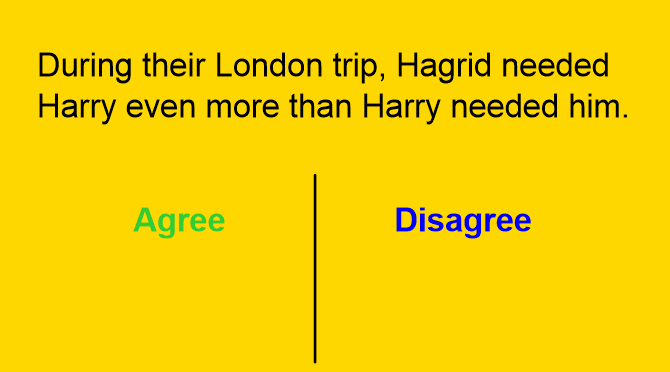 